Программное содержание:1. Формировать представления о свойствах предметов: цвет, форма.2. Продолжать учить различать один и много предметов.II. Побуждать детей к называнию предметов и их признаков (цвет, длина, форма, количество).1. Формировать у детей первоначальный интерес к познанию.2. Развивать у детей внимание, мыслительные операции, комбинаторику.3. Воспитывать отзывчивость, желание помогать другим.Материал к занятиюДемонстрационный.Макет дерева, на нем 5-6 ярких мешочков с цветными бантиками. Маски зверей.Раздаточный:Игра «Заплатки» (картинки овощей и фруктов на каждого ребёнка, с вырезанными в них геометрическими фигурами).Цветные перья, шнурочки, тарелочки. Ход занятия:Дети входят в группуОрганизационный момент «Подари улыбку»Воспитатель: Собрались все дети в круг. Я - твой друг и ты - мой друг. Крепко за руки возьмёмся И друг другу улыбнёмся.(У стены стоит дерево, на котором висят яркие мешочки с цветными бантиками).Воспитатель:А у наших у воротЧудо-дерево растёт.Чудо, чудо, чудо, чудоРасчудесное!Не листочки на нём,А мешочки на нём,А мешочки на нём,Словно яблоки!Воспитатель:Посмотрите-ка, ребятки, вот оно, какое чудо-дерево! Давайте посмотрим, что же это на нем выросло. Достанем и узнаем. Воспитатель снимает с ветки один из мешочков. Там находится игра «Заплатки». Он предлагает ребятам сесть за стол, показывает игру и объясняет правила.Воспитатель: Что это такое?  (из мешочка достаётся любой фрукт или овощ, в нашем случае была груша).Дети: ГрушаВоспитатель: Посмотрите, что это с нашей грушей?Дети: Её прогрыз червячок. (На каждом овоще и фрукте сделано отверстие в виде геометрической фигуры, на столе у детей лежат заплатки)Воспитатель: Давайте починим наши овощи и фрукты. Какие геометрические фигуры мы с вами знаем?Дети: Круг, квадрат, треугольник.Воспитатель: Наш червячок не обычный, он, наверное, очень любит геометрические фигуры, потому и прогрыз их в наших овощах и фруктах. Воспитатель предлагает детям обратить внимание на тарелочки, на которых лежат геометрические фигуры, которые соответствуют каждая своему овощу или фрукту и подобрать каждому своё. Воспитатель:-Вот такая игра выросла на нашем дереве! Давайте их сложим обратно в мешочек и посмотрим, что же еще есть на чудо-дереве.Все подходят к дереву, и воспитатель снимает еще один мешочек. Спрашивает о цвете бантика на мешочке. Заглядывает в него. Воспитатель:Кто-то там мяукает. Кто же там?Дети:-Кошка!Воспитатель достает маску кошки и одевает на себя.Физкультминутка «Зверята»Воспитатель:Я буду кошкой, а вы?Дети: Котята.Как котята умываются? Дети показывают движения под музыку.- А кто там лает? Воспитатель одевает маску собаки.- Я буду мамой собакой, а вы?Дети: Щенята.Как щенята хвостиком машут?Тоже повторяется с маской зайчика.- Как зайки машут ушками?- А как прыгают?- Вот как мы поиграли интересно. А я еще сниму мешочек с чуда-дерева. Вот этот, с зеленым бантиком. Что это?Воспитатель просит нескольких детей подойти к мешочку и самим по очереди вытащить то, что находится в мешочке. - Лена, что это? Мячик. Какого цвета? Зелёного- Женя, что это? Мячик. Какого цвета? ЖёлтогоСиний, красный.Спрашивает у детей, по сколько мячиков у него в руке.Дети: Один.Воспитатель: А у меня есть корзиночки таких же цветов и в них то же лежат мячики. Сколько мячиков в корзинках?Дети: Много.Воспитатель: Посмотрите, ребята, у меня есть синяя корзина, какие мячики там лежат?Дети: Синие.Воспитатель: Значит, в синей корзине лежат синие мячики. И так повторяется с каждой корзиной. Воспитатель: А сейчас я буду хулиганить! Воспитатель высыпает из корзины мячики на пол и просит детей собрать их обратно по цветам под весёлую музыку.Воспитатель: А на нашем дереве остался ещё один мешочек. (Снимает и спрашивает, какого он цвета). В мешочке лежат перья (макароны) разных цветов и шнурочки. - Ребята, на что это похоже? (Дети не смогли сказать). Давайте посмотрим, что с этим можно сделать. Воспитатель берёт каждое пёрышко и одевает на шнурок, формируя бусы, а потом одевает на себя, показывая, что в итоге должно получится. Воспитатель: Что у меня получилось?Дети: Бусы. ( А некоторые с удовольствием добавляют, что бусы для мамы).Воспитатель предлагает сесть за столы, где для детей уже поставили тарелочки и перьями и шнурочки и предлагает собрать бусы такие, какие они хотят. 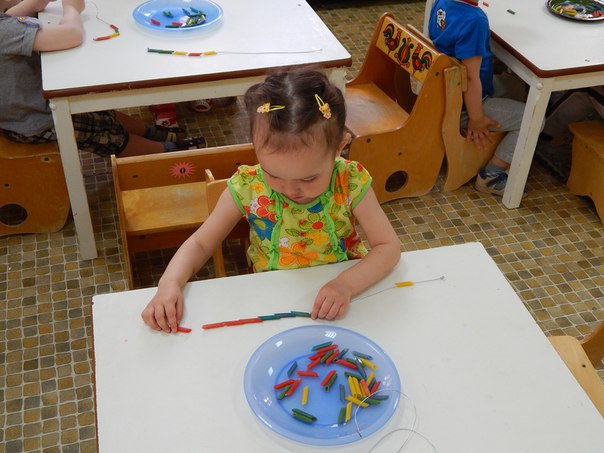 